Wait 16 beats, start dance on the l7th beat when artist begins her lyrics.

SIDE ROCK-STEPS
During this sequence only, travel forward slightly on each count
1&2		Rock side right on right, step on left, cross right over left
3&4		Rock side left on left, step on right, cross left over right

ROCK FORWARD, STEP DRAG
5&6		Rock forward on right, step back on left, ½ turn back on right
7&8		Step forward on left, drag right in beside left, step forward on left
9&10		Rock forward on right, step back on left, ½ turn back on right
11&12		Step forward on left, drag right in beside left, step forward on left

SIDE ROCK-STEP
13&14		Rock side right on right, step on left, cross right over left
15&16		Rock side left on left, step on right, cross left over right

SYNCOPATED SIDEWINDER VINE, SIDE ROCK-STEP
17&		Step side right on right, cross left behind right
18&		Step side right on right, cross left over right
19&20		Rock side right on right, step on left, cross right over left
21&22		Rock side left on left, step on right, cross left over right
23&24		Rock side right on right, step on left, cross right over left
25&		Step, side left on left, cross right behind left
26&		Step side left on left, cross right over left
27&28		Rock side left on left, step on right, cross left over right
29&30		Rock side right on right, step on left, cross right over left
31&32		Rock side left, step on right, cross left over right
Dance changes direction on first side right rock by, turning ¼ to left!

REPEAT(TURNABOUT IS) FAIR PLAY Count: 32	Wall: 4		Level: beginner/intermediateChoreographer: Kelly KaylinMusic: “Guys Do It All The Time” - Mindy McCready 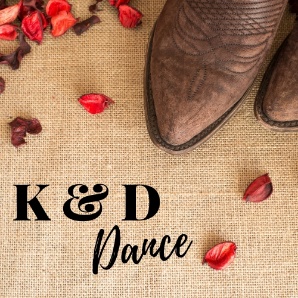 